         VOTRAN CUSTOMER REPORT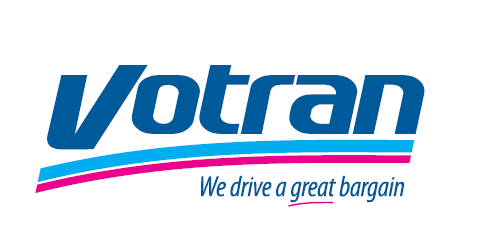                    Complaint                                      Commendation               Your Name: __________________________________________________Address: _____________________________________________________Phone #: _____________________________________________________IncidentDate: ________________    Time: ______________  Route: ____________Bus # __________   Employee Name: ______________________________Stop # or Location: _____________________________________________Comments/Details: Please fill out as much information as you are able to.  Your report will be logged and complaints will be investigated through Votran’s Customer Service review process.  Date: ____________      Received By: __________     Log #: _____________